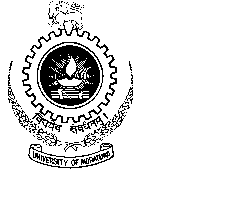 COMBINED ACADEMIC TIMETABLE FOR BA/BPM/FSM SPECIALIZATIONSFaculty of Business Intake 2022 Semester 03 (From 19h February 2024)COMBINED ACADEMIC TIMETABLE FOR BA/BPM/FSM SPECIALIZATIONSFaculty of Business Intake 2022 Semester 03 (From 19h February 2024)COMBINED ACADEMIC TIMETABLE FOR BA/BPM/FSM SPECIALIZATIONSFaculty of Business Intake 2022 Semester 03 (From 19h February 2024)COMBINED ACADEMIC TIMETABLE FOR BA/BPM/FSM SPECIALIZATIONSFaculty of Business Intake 2022 Semester 03 (From 19h February 2024)COMBINED ACADEMIC TIMETABLE FOR BA/BPM/FSM SPECIALIZATIONSFaculty of Business Intake 2022 Semester 03 (From 19h February 2024)COMBINED ACADEMIC TIMETABLE FOR BA/BPM/FSM SPECIALIZATIONSFaculty of Business Intake 2022 Semester 03 (From 19h February 2024)TIMEMONDAYTUESDAYWEDNESDAYTHURSDAYFRIDAYSATURDAY08.15-09.15TM 2131 BPE Methods - Lean Six Sigma [BPM]FD3IM 2211 -Financial Management [BA+FSM]FD1IM 2521 Organizational Behaviour [FSM]FD1TM 2800 Seminar II BPE in Practice[BPM]FD1DA2311 – Database Management [BA]GD4TM 2141 Business Analysis and Diagnosis [BPM]109IM 2581 Management Science [FSM]FD1DA 2321 Systems Analysis & Design [Online]09.15-10.15TM 2131 BPE Methods - Lean Six Sigma [BPM]FD3IM 2211 -Financial Management [BA+FSM]FD1IM 2521 Organizational Behaviour [FSM]FD1TM 2800 Seminar II BPE in Practice[BPM]FD1DA2311 – Database Management [BA]GD4TM 2141 Business Analysis and Diagnosis [BPM]109IM 2581 Management Science [FSM]FD1DA 2321 Systems Analysis & Design [Online]10.15-11.15DA  2421 -Introduction to Econometrics [BA + FSM]FD1IM 2211 -Financial Management [BA+FSM]FD1TM 2131 BPE Methods - Lean Six Sigma [BPM]111DA 2411 – Linear Algebra [BA]FD1DA2311 – Database Management [BA]GD4TM 2141 Business Analysis and Diagnosis [BPM]F109IM 2581 Management Science [FSM]FD111.15-12.15DA  2421 -Introduction to Econometrics [BA + FSM]FD1TM 2131 BPE Methods - Lean Six Sigma [BPM]111DA 2411 Linear Algebra [BA]FD1TM 2141 Business Analysis and Diagnosis [BPM]109IM 2581 Management Science [FSM]FD112.15-13.15LunchLunchLunchLunchLunch13.15-14.15TM 2121 BPE Methods - Lean Management [BPM], FD1IM 2331 Cost & Management Accounting [FSM], 111DA 2921 Operations Management [BA], FD3TM 2111 – Operations Management [BPM +FSM]FD1TM 2800 Seminar II BPE in Practice[BPM]111DA 2411 Linear Algebra [BA]FD3TM 2151 Business Process Visualization – II [BPM]GD414.15-15.15TM 2121 BPE Methods - Lean Management [BPM], FD1IM 2331 Cost & Management Accounting [FSM], 111DA 2921 Operations Management [BA], FD3TM 2111 Operations Management [BPM + FSM]FD1TM 2800 Seminar II BPE in Practice[BPM]111DA 2411 Linear Algebra [BA]FD3TM 2151 Business Process Visualization – II [BPM]GD415.15-16.15TM 2121 BPE Methods - Lean Management [BPM], FD1IM 2331 Cost & Management Accounting [FSM], 111DA 2921 Operations Management [BA], FD3TM 2800 Seminar II BPE in Practice[BPM]111DA 2411 Linear Algebra [BA]FD316:15-17:15TM 2121 BPE Methods - Lean Management [BPM], FD1IM 2331 Cost & Management Accounting [FSM], 111DA 2921 Operations Management [BA], FD3